Zajęcia korekcyjno- kompensacyjne- 29.04.2020 6- latki ( grupa sowy, wiewiórki)Temat: Usprawnienie motoryki rąk w oparciu o zabawę plastyczną.Zachęcam do wysłuchania przez dziecko filmu „Polak Mały!” o polskich symbolach narodowych dla najmłodszych.odsyłam do linku:https://www.youtube.com/watch?v=FJ83BRqFPBAZachęcam do wykonania przez dziecko orzełka z papieru.Potrzebne nam będą: rolka po papierze toaletowym, biały papier, kawałek papieru żółtego, oczka.Rolkę owijamy w pocięty papier. Z żółtego papieru robimy z dzieckiem koronę. Skrzydła- odrysowujemy dziecku dłonie na białej kartce. Oczka możemy narysować pisakiem, nosek wycinamy z żółtej kartki papieru.Zdjęcie poglądowe: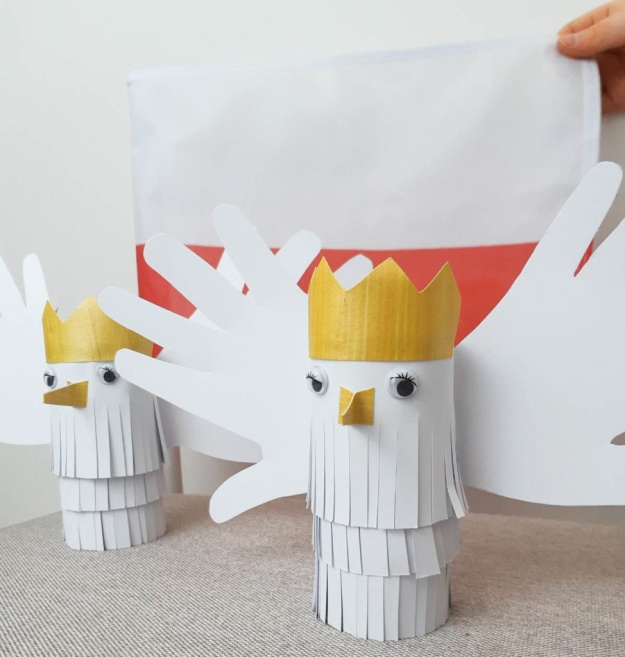 https://ccdd.com.pl/orzelek-z-papieru/Zachęcam do pisania po śladzie (załącznik 1)Odczytaj zaszyfrowaną wiadomość i narysuj odpowiedź (załącznik 2).Połącz w odpowiedniej kolejności litery składające się na wyraz „Polska” (załącznik 3)Załącznik 1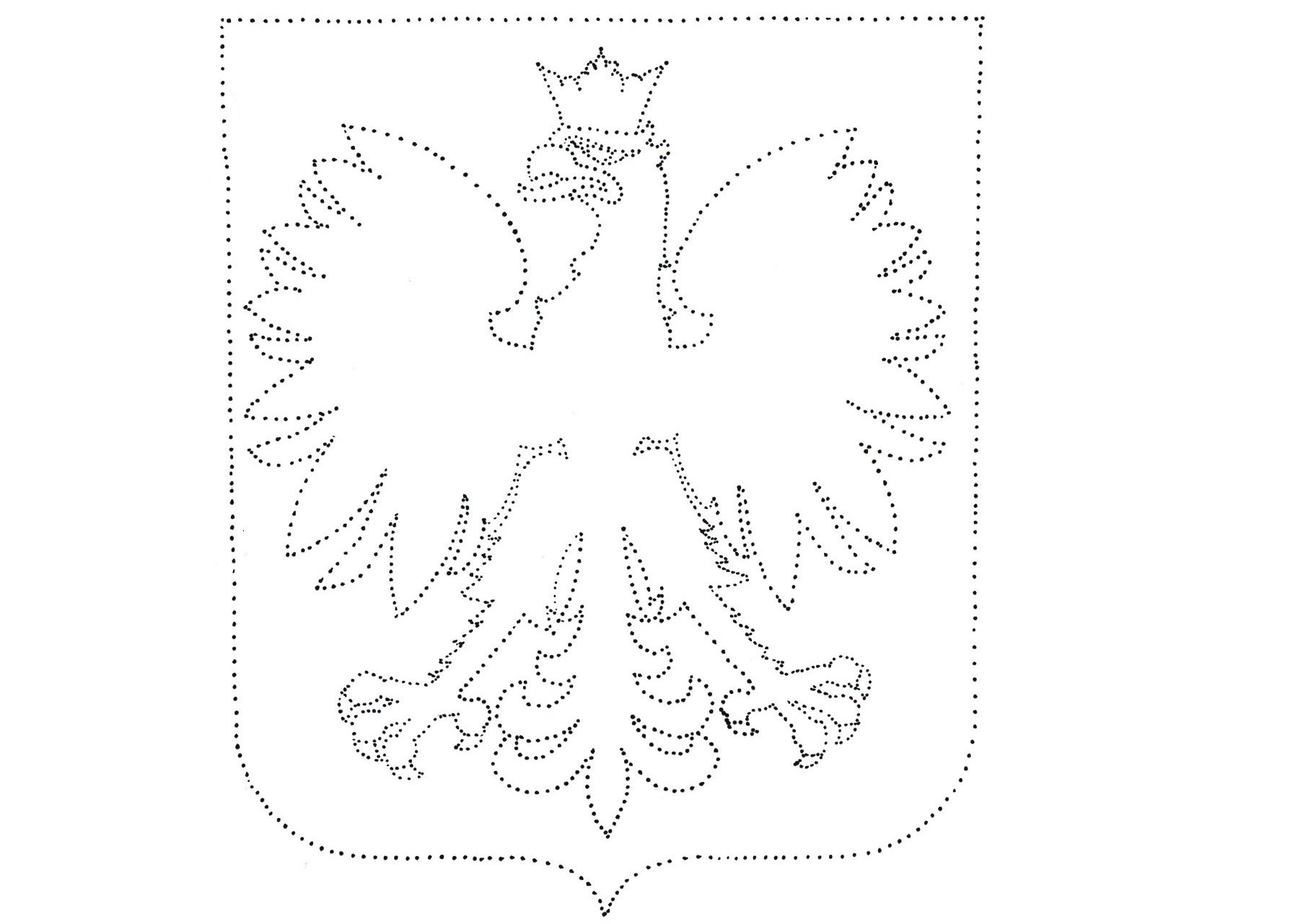 Załącznik 2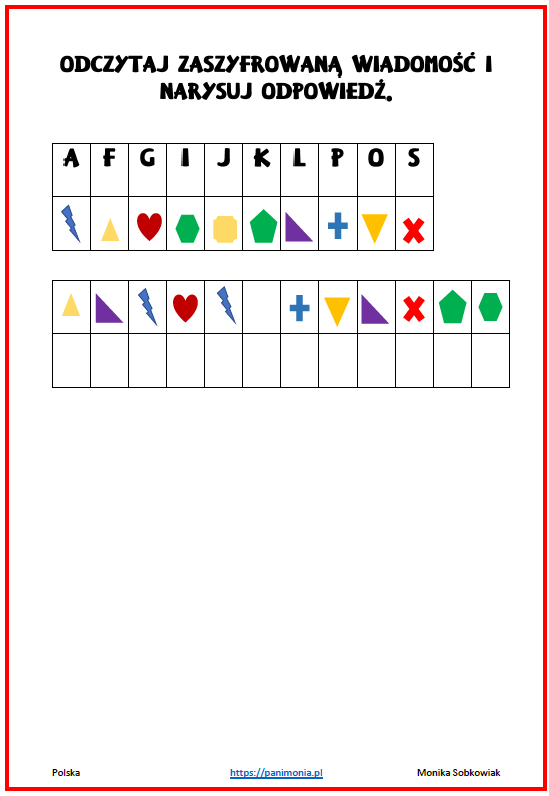 Załącznik 3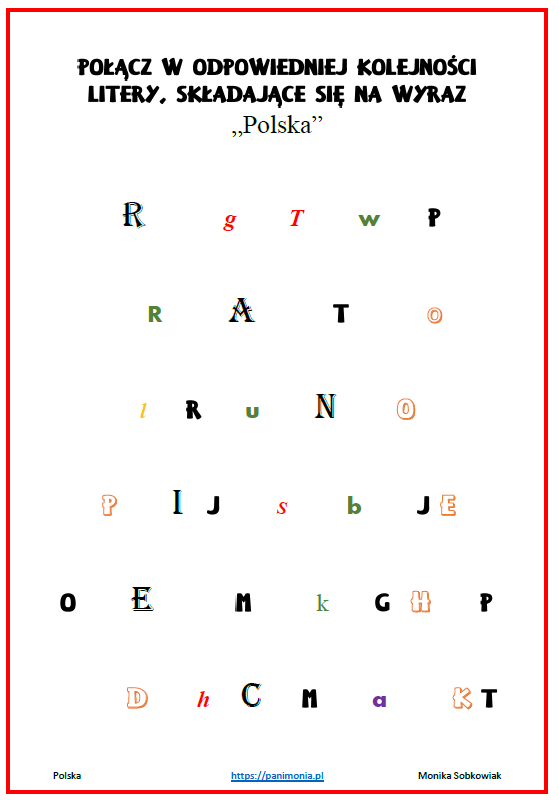 